Meeting minutes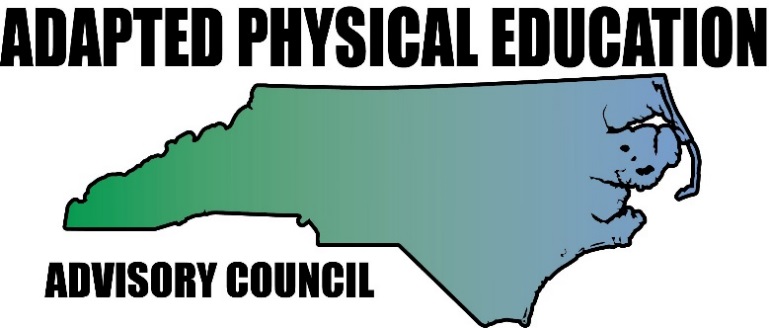 Date: June 11, 2019Location: Haynes Inman Education Center, Jamestown NCAttendees: Council members: Barbara Meleney, Jennifer Parton, Bob Beaudet, Ashlie Beavers, Lara Brickhouse, Brad Burk, Kelly Givens-Pacetti, Ann Hughes, Vicki Simmons, Amy Stadiem, Jolanda HengstmanDPI: Laurie Ray, Liaison for APEGuest: Dr. Jim Decker, East Carolina UniversityAbsent: Amy Clark, Teresa Hudson, Tim McMillan, Kaky McPeak, Megan Davis, Burt JenkinsBarbara called the meeting to order.Welcome/Housekeeping/Celebrations/News/Plan for todayThank you for another great year.Congratulations to Tim on his retirement and having escaped serious harm, we are grateful. Even though he had to miss this meeting, the leftovers of the cake as well as a card with content will be delivered to him. Jennifer delivered ordered shirts.Thank you to all who brought treats and free-bees.Welcome Dr. Decker. See information further down for an overview of his project. Hopefully everyone brought lunch, if not there is plenty to share Laurie can take the mileage forms back, if you need the reimbursement sooner please mail it in.Last two editions of Great Activities are on the table, please take. Artie is closing the publishing business. NCAAHPERD-SM board retreat updates (Barbara)Operating code for APE was accepted. Our bylaws are in line with other NCAAHPERD-SM associationsThere will be a vote at the convention in October regarding name change to NC-SHAPEConvention planning: 11 APE presentation proposals received, all accepted, good varietyAward for NC-APE TOY will go to Roy Sanchez, and NC-University APE to Dr. McPeak.Barbara has been working with Artie on the schedule for the APE sessionsWebsite will be updated and become more user friendly.Reorganization of the structure with individual associations was discussed but no action taken.Financial picture of NCAAHPERD-SM looks good.Need for new fundraisers since Jump rope for Heart/Hoops for Heart is no longer promoted. New ideas will be presented soon including the new SHAPE supported Health.Moves.Minds.Spring Council PresentationsRegional workshops, council representation at all of them. THANK YOU everyone!	Spring PELT – Lara	ECU – Megan and Amy S	Meredith – Barb and Kaky	UNC-Wilmington – Ann and Jordan Webber	UNC-Greensboro – Vicki	Gardner-Webb – Kelly and Brad	Startown – Jennifer and Teresa	Campbell – KakyOverall good attendance and building awareness for Adapted PE. Our presence was important.Lara presented at the NC Division of Career Development and Transition – low attendance, still needed to put the word out about APE.Barbara presented in Harnett County. Well received and great need for follow up presentations. Attendees had lots of questions about specific students and issues. DPI-EC updates (Laurie)New point person for Adapted PE in the Policy Monitoring Department is Karen LittleECATSTrain the trainers is happening. Local districts decide who and whenVideos and resources are available onlineCapability of pulling reports on APE, can be eye opening regarding complianceAPE in pre-school: if it is listed on the child’s IEP (the team determined the need) it needs to be provided even if the general prek students are not receiving PE.  DPI will follow up.Licensure: Laurie submitted questions at policy training but no changes expected. Is requesting CAPE recognition by DPI.I Can Do It (ICDI)Despite the late roll-out NC did very, very well. Laurie, Ann, and Barbara (per invitation from ICDI) attended the Washington DC roundtable where all 8 pilot programs presented. Laurie: NC blew everyone away; people asked about the advisory councilBarbara: presented on Jennifer’s inclusion program culminating in flag-football games with great community support. She used her inclusion class to implement ICDI.Ann: presented on her peer-buddy class and how she got the media and board members involved. Other programs in NC that participated in the ICDI roll-out: Kelly, Brad, Amy S, JolandaSpecial mention is Dr. Cox form Iredell county schools who was also in Washington DC and helped implement the program in Brad’s district. Laurie is going to ask Dr. Cox if Brad can interview her. All the presentation information used in Washington DC as well as, hopefully, the video interview of Dr. Cox will be posted on our web-site to be used as promotional material.State of APE in NC (Dr. Decker)Dr. Decker handed out an extensive compilation of information regarding APE in NC. Identifying all those who teach/are responsible for APE in their school district including contact information. Also included was which universities offer course work, which states acknowledge APE certification or credential, and suggestions for NC.This is a constantly changing resource since teachers move around. Everyone is asked to keep tabs on their district. Follow up will be a survey to all the identified APE teachers. Council suggested subset of questions to go out at a later date. Laurie suggested to consider Charter Schools as well. EC-coordinators for charter schools are Rob McQuat (west part of NC) and Michelle Ham (east part of NC).Laurie looking into possibly partnering with Dr. Decker.Looking at using this compilation of information to establish a need for regional (APE) resource centers (smaller districts, charter schools who don’t have APE or can’t afford additional staff). Upcoming presentationsNCAAHPERD-SM October 24-26 2019, all 11 APE proposals accepted including from the council 	(Lara, Megan, Teresa, Jolanda). Good variety.APE-Institute (day before the EC-Conference) November 20, proposal submitted by Jennifer and AnnEC-Conference November 21-22, proposal submitted by Barbara (ICDI). If deadline gets extended Lara may submit proposal on transition. Fayetteville called with a request for a full day presentation in August, Barbara will follow up.Rock Hill SC requested a full day presentation in August, Jolanda has accepted.SHAPE 2020 in Salt Lake City, proposal due July 12. Jolanda and Barbara will work on this.Indiana: Lara presenting for OPENGuilford County Summer Institute: Ashlie, Vicki and Roy have teamed upWilson County Summer Institute: Amy S.General Council updatesBy region:Region 1: Amy S: Pitt County has a vacancy for APERegion 2: Ann: no newsRegion 3: Barbara: no newsRegion 4: Kaky: no newsRegion 5: Ashlie/Vicki: great event at H.I. Center using indoor rowing machines. Students responded wellRegion 6: Jolanda: developing a Canvas course regarding Special Olympics (all information online)Region 7: Brad: 71 students awarded the ICDI certificateRegion 8: Teresa: no newsUniversity update: Bob: thanking Dr. Decker from ECU NC Politics: Vicki: bills still moving to be voted on soon regarding teacher salary and master’s degree pay                     Encourages everyone to continue to contact local policy makers. Showcasing the ICDI                      program and ceremony can be used as a reason to invite them.Financial report: Teresa mailed in the information. With the latest shirt sale money added we have over $400 in our account. We also have over $500 in our NCAAHPERD-SM account. 	Encourage workshop participants to become NCAAHPERD-SM members/renew and choose APE                 Their first AND second choice. Great Activities: Artie is retiring the publishing business. We need to look for other avenues. Suggested was to send out previous articles via Laurie’s list-serve (Jolanda will provide these to Laurie on a regular basis), Burt takes info from Laurie and ads it to his list-serve. NCAAHPERD-SM is restarting the publication of a journal and we will try to submit to that as well. Governor’s Teachers Advisory Council: Lara reported that budget is still a hot topic, and they are pushing information as much as possible through social media outlets (twitter), a PSA is in the making. T-shirts: Jennifer is looking into purchasing the machine that prints the shirts. Will keep us posted. She is going to make sure we have a supply of the blue-on-blue shirts for our fall conferences. Meeting dates for 2019-2020Barbara poled those in attendance if they like to give those living near the coast or in the mountains a break from driving. The consensus was to select one meeting a year to alternate between the mountains and the coast. This coming school year our last meeting will be at the coast. Friday September 13, 2019 at Haynes Inman Education Center, Jamestown NCDuring the NCAAHPERD-SM convention (October 24-26 2019) will be specified at a later dateFriday February 7, 2020 at Haynes InmanMonday June 15, 2020 in Wilmington. Arrive the day before to make it a beach weekend.	Laurie can put in for hotel stay for those who need it the evening before the meeting. Respectfully submitted June 17, 2019Jolanda Hengstman